Проведен конкурс на лучшую эмблемупроекта «Хотимск – здоровый городской посёлок»	Формирование здоровья детей, полноценное развитие их организма – одна из основных проблем в современном обществе. Основы здоровья формируются именно в детстве. Чем раньше у подростка сформируется осознанная необходимость заботиться о своем здоровье, тем здоровее будет каждый конкретный человек и общество в целом. Человек выходит из детства и всю последующую жизнь реализует тот потенциал здоровья, интеллекта, физической и творческой дееспособности, который был заложен и сформирован в детском возрасте. Творчество является важной составляющей в жизни детей, оно влияет на формирование личности и общее развитие ребенка. Участие в подобных мероприятиях помогает детям стать более общительными и уверенными в себе, повысить самооценку и раскрыть творческий потенциал, развивает у детей кругозор, заставляет их подмечать мельчайшие детали.С целью  пропаганды здорового образа жизни и привлечения  внимания детей и молодёжи к проблемам его формирования отелом по образованию, спорту и туризму  райисполкома совместно с ГУДО «РЦТДиМ» и УЗ «Хотимский райЦГЭ» был проведён конкурс на лучшую эмблему проекта «Хотимск – здоровый городской посёлок».	В конкурсе приняли участие учащиеся учреждений образования района. На рассмотрение членам жюри было представлено 15 эмблем.	Лучшей единогласно была признана творческая работа Лаврентьева Алексея, учащегося Беседовичского УПК (руководитель Янченко И.Е.), которая стала официальной эмблемой проекта «Хотимск – здоровый городской посёлок» и будет использоваться на мероприятиях в рамках данного проекта.	Второе место разделили между собой  Ковалёв  Сергей (Тростинский УПК, руководитель Мешкова Н.И.), Мурашко Дмитрий (Забелышинская СШ, руководитель Мурашко С.А.) и Хавалкин Алексей (Ясли-сад №3, руководитель Донцова Т.Э).	Третье место было присвоено учащимся СШ №2 Андрюшкиной Ирине (руководитель Тарасюк В.В.) и Новикову Сергею (руководитель Годенюк С.Н.), а также Копелевой Анастасии, учащейся Берёзковской СШ (руководитель Боренкова Т.С.).	УЗ «Хотимский рай ЦГЭ»       Эмблема проекта «Хотимск – здоровый городской посёлок»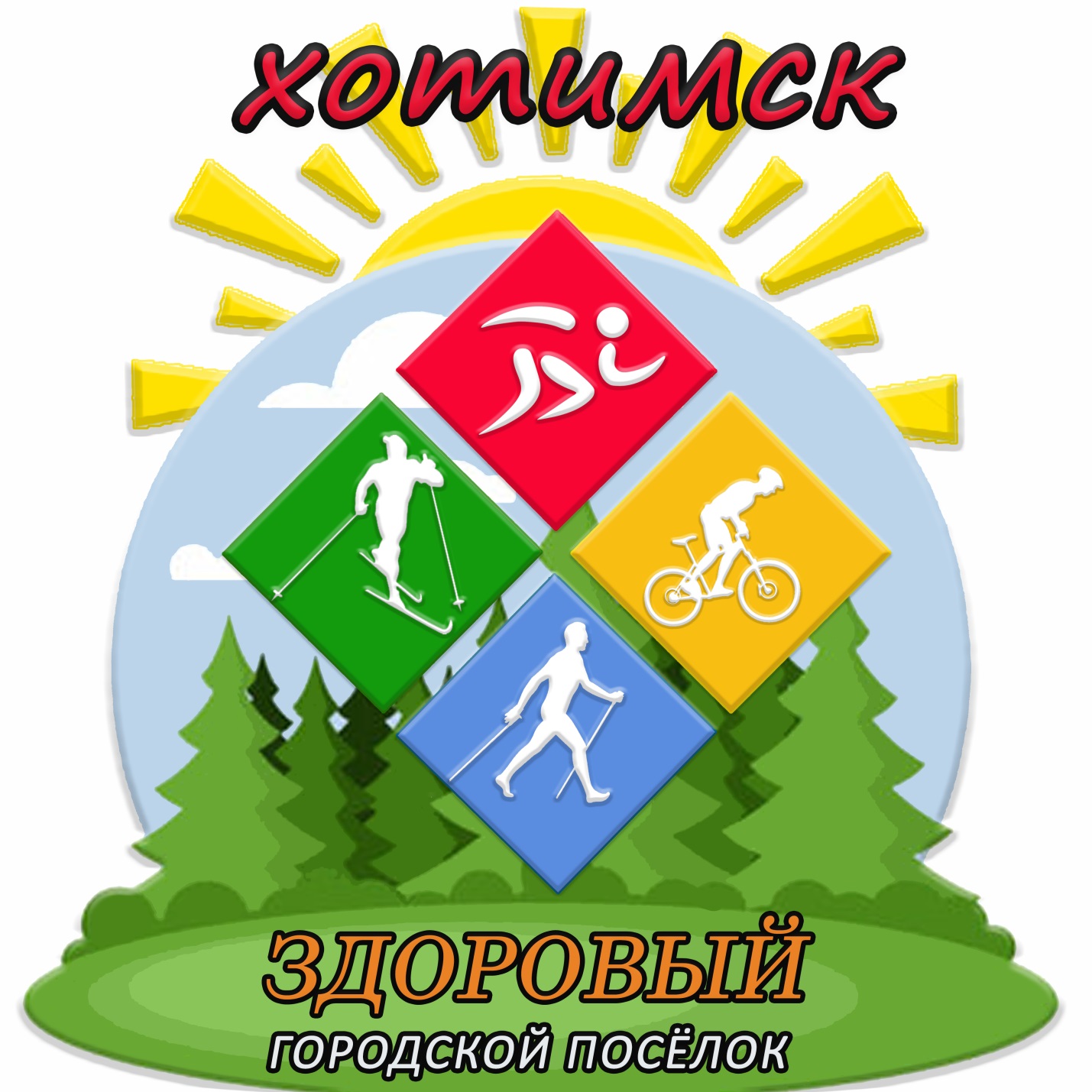 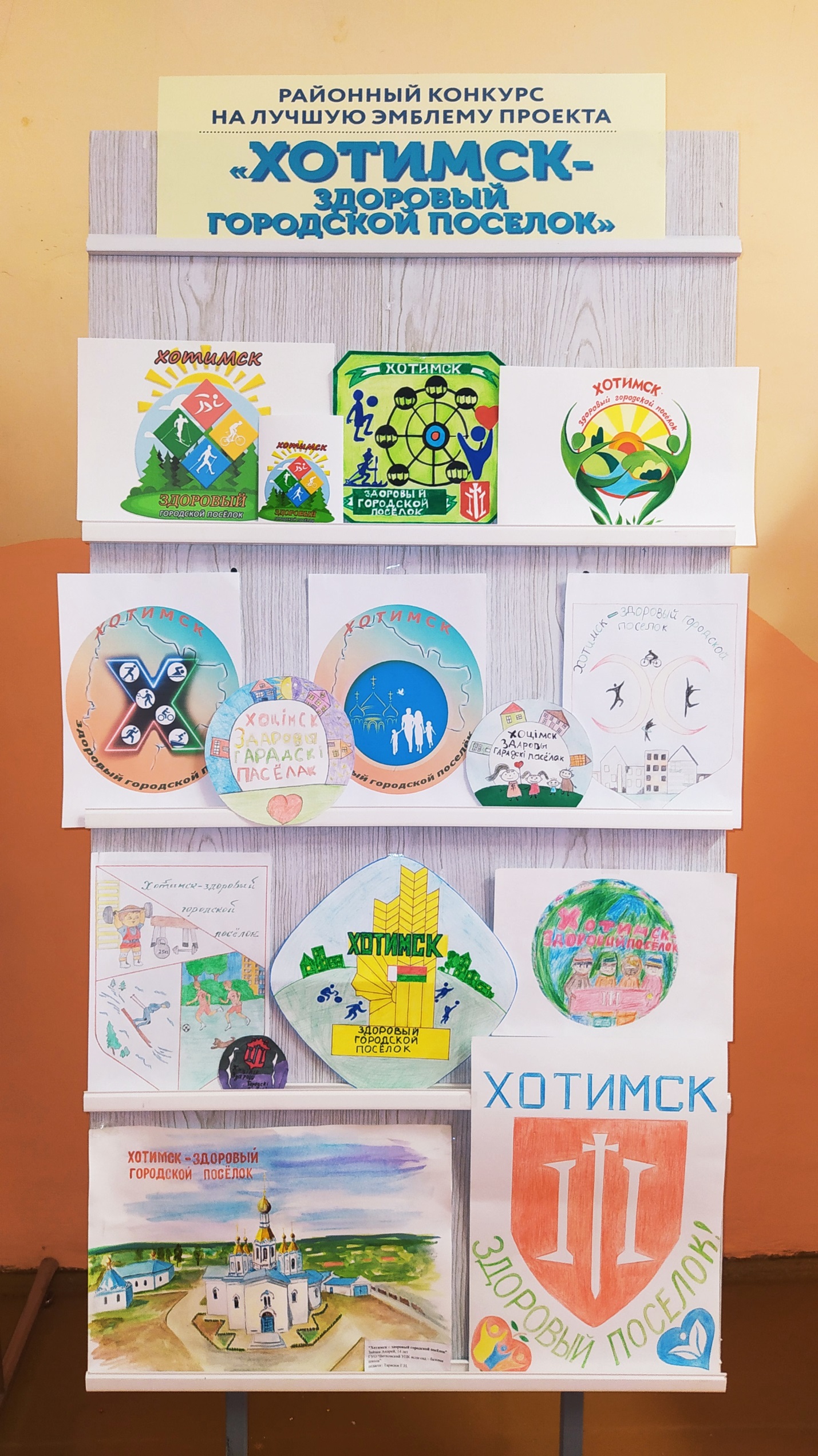 